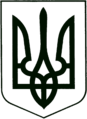 УКРАЇНА
МОГИЛІВ-ПОДІЛЬСЬКА МІСЬКА РАДА
ВІННИЦЬКОЇ ОБЛАСТІ  РІШЕННЯ №744Про затвердження розподілу вільного залишку, що склався станом  на 01.01.2023р. по загальному та спеціальному фондах бюджетуМогилів-Подільської міської територіальної громадиМогилів-Подільського району Вінницької області	   Керуючись ст. 26 Закону України «Про місцеве самоврядування в Україні», ст.ст. 71, 72, 78 Бюджетного кодексу України, -    міська рада ВИРІШИЛА:1. Збільшити бюджет Могилів-Подільської міської територіальної громади Могилів-Подільського району Вінницької області за рахунок вільного залишку, що склався станом на 01.01.2023р.:- по загальному фонду на суму 950000 згідно з додатками 1 та 2, що   додаються.- по спеціальному фонду на суму 600000 грн (в тому числі кошти передані із   загального фонду до спеціального фонду (бюджету розвитку) в сумі 600000   грн) згідно з додатками 1 та 2, що додаються.2. Збільшити бюджетні призначення фінансово-економічному управлінню міської ради на фінансування програм згідно з додатком 1, що додається:-  «Розвитку та вдосконалення військової частини А7338 для забезпечення територіальної оборони на території Могилів-Подільської міської територіальної громади на 2022-2024 роки»:По загальному фонду:по КПКВ 3719800 КЕКВ 2620 на суму 800000 грн. По спеціальному фонду:по КПКВ 3719800 КЕКВ 3220 на суму 200000 грн. - «Про програму матеріально-технічного забезпечення діяльності Могилів-Подільського РВ УСБУ у Вінницькій області на території Могилів-Подільської міської територіальної громади на 2023-2027 роки»;По спеціальному фонду:по КПКВ 3719800 КЕКВ 3220 на суму 400000 грн. - «Програма поліпшення техногенної та пожежної безпеки населених пунктів та об’єктів усіх форм власності Могилів-Подільської міської ради, матеріально-технічного забезпечення ДПРЧ-12 (м. Могилів-Подільський, Могилів-Подільського району) на 2021-2025 роки».По загальному фонду:по КПКВ 3719800 КЕКВ 2620 на суму 150000 грн. 3. Контроль за виконанням даного рішення покласти на першого заступника міського голови Безмещука П.О. та на постійну комісію міської ради з питань фінансів, бюджету, планування соціально-економічного розвитку, інвестицій та міжнародного співробітництва (Трейбич Е.А.).       Міський голова                                                      Геннадій ГЛУХМАНЮК                                                                                                                                                                                   Додаток 1                                                                                                                                                                                до рішення 31 сесії                                                                                                                                                                              міської ради 8 скликання                                                                                                                                                                              від 24.03.2023 року №744                                Секретар міської ради                                                                                                      Тетяна БОРИСОВА                                                                                           Додаток 2                                                                                      до рішення 31 сесії                                                                                         міської ради 8 скликання                                                                                          від 24.03.2023 року №744 Секретар міської ради                                                       Тетяна БОРИСОВА                                Від 24.03.2023р.31 сесії            8 скликанняРОЗПОДІЛРОЗПОДІЛРОЗПОДІЛРОЗПОДІЛРОЗПОДІЛРОЗПОДІЛРОЗПОДІЛРОЗПОДІЛРОЗПОДІЛРОЗПОДІЛРОЗПОДІЛРОЗПОДІЛРОЗПОДІЛРОЗПОДІЛРОЗПОДІЛРОЗПОДІЛРОЗПОДІЛвидатків місцевого бюджету на 2023 ріквидатків місцевого бюджету на 2023 ріквидатків місцевого бюджету на 2023 ріквидатків місцевого бюджету на 2023 ріквидатків місцевого бюджету на 2023 ріквидатків місцевого бюджету на 2023 ріквидатків місцевого бюджету на 2023 ріквидатків місцевого бюджету на 2023 ріквидатків місцевого бюджету на 2023 ріквидатків місцевого бюджету на 2023 ріквидатків місцевого бюджету на 2023 ріквидатків місцевого бюджету на 2023 ріквидатків місцевого бюджету на 2023 ріквидатків місцевого бюджету на 2023 ріквидатків місцевого бюджету на 2023 ріквидатків місцевого бюджету на 2023 ріквидатків місцевого бюджету на 2023 рік0255800000025580000002558000000255800000(код бюджету)(код бюджету)(код бюджету)(код бюджету)(грн)Код Програмної класифікації видатків та кредитування місцевого бюджетуКод Типової програмної класифікації видатків та кредитування місцевого бюджетуКод Функціональної класифікації видатків та кредитування бюджетуНайменування
головного розпорядника коштів місцевого бюджету/
відповідального виконавця, найменування бюджетної
програми згідно з Типовою програмною класифікацією
видатків та кредитування місцевого бюджетуНайменування
головного розпорядника коштів місцевого бюджету/
відповідального виконавця, найменування бюджетної
програми згідно з Типовою програмною класифікацією
видатків та кредитування місцевого бюджетуЗагальний фондЗагальний фондЗагальний фондЗагальний фондЗагальний фондСпеціальний фондСпеціальний фондСпеціальний фондСпеціальний фондСпеціальний фондСпеціальний фондРазомКод Програмної класифікації видатків та кредитування місцевого бюджетуКод Типової програмної класифікації видатків та кредитування місцевого бюджетуКод Функціональної класифікації видатків та кредитування бюджетуНайменування
головного розпорядника коштів місцевого бюджету/
відповідального виконавця, найменування бюджетної
програми згідно з Типовою програмною класифікацією
видатків та кредитування місцевого бюджетуНайменування
головного розпорядника коштів місцевого бюджету/
відповідального виконавця, найменування бюджетної
програми згідно з Типовою програмною класифікацією
видатків та кредитування місцевого бюджетуусьоговидатки споживанняз нихз нихвидатки
розвиткуусьогоу тому числі бюджет розвиткувидатки споживанняз нихз нихвидатки
розвиткуРазомКод Програмної класифікації видатків та кредитування місцевого бюджетуКод Типової програмної класифікації видатків та кредитування місцевого бюджетуКод Функціональної класифікації видатків та кредитування бюджетуНайменування
головного розпорядника коштів місцевого бюджету/
відповідального виконавця, найменування бюджетної
програми згідно з Типовою програмною класифікацією
видатків та кредитування місцевого бюджетуНайменування
головного розпорядника коштів місцевого бюджету/
відповідального виконавця, найменування бюджетної
програми згідно з Типовою програмною класифікацією
видатків та кредитування місцевого бюджетуусьоговидатки споживанняоплата
працікомунальні послуги та енергоносіївидатки
розвиткуусьогоу тому числі бюджет розвиткувидатки споживанняоплата
працікомунальні послуги та енергоносіївидатки
розвиткуРазом1234456789101112131415163700000Фінансово-економічне управління Могилів-Подільської міської радиФінансово-економічне управління Могилів-Подільської міської ради950 000,00950 000,000,000,000,00600 000,00600 000,000,000,000,00600 000,001 550 000,003710000Фінансово-економічне управління Могилів-Подільської міської радиФінансово-економічне управління Могилів-Подільської міської ради950 000,00950 000,000,000,000,00600 000,00600 000,000,000,000,00600 000,001 550 000,009000МІЖБЮДЖЕТНІ ТРАНСФЕРТИМІЖБЮДЖЕТНІ ТРАНСФЕРТИ950 000,00950 000,000,000,000,00600 000,00600 000,000,000,000,00600 000,001 550 000,00371980098000180Субвенція з місцевого бюджету державному бюджету на виконання програм соціально-економічного розвитку регіонівСубвенція з місцевого бюджету державному бюджету на виконання програм соціально-економічного розвитку регіонів950 000,00950 000,000,000,000,00600 000,00600 000,000,000,000,00600 000,001 550 000,00XXXУСЬОГОУСЬОГО950 000,00950 000,000,000,000,00600 000,00600 000,000,000,000,00600 000,001 550 000,00ФІНАНСУВАННЯФІНАНСУВАННЯФІНАНСУВАННЯФІНАНСУВАННЯФІНАНСУВАННЯФІНАНСУВАННЯФІНАНСУВАННЯмісцевого бюджету на 2023 рікмісцевого бюджету на 2023 рікмісцевого бюджету на 2023 рікмісцевого бюджету на 2023 рікмісцевого бюджету на 2023 рікмісцевого бюджету на 2023 рікмісцевого бюджету на 2023 рік02558000000255800000(код бюджету)(код бюджету)(грн)КодНайменування згідно
з Класифікацією фінансування бюджетуНайменування згідно
з Класифікацією фінансування бюджетуУсьогоЗагальний
фондСпеціальний фондСпеціальний фондКодНайменування згідно
з Класифікацією фінансування бюджетуНайменування згідно
з Класифікацією фінансування бюджетуУсьогоЗагальний
фондусьогоу тому числі
бюджет
розвитку1223456Фінансування за типом кредитораФінансування за типом кредитораФінансування за типом кредитораФінансування за типом кредитораФінансування за типом кредитораФінансування за типом кредитораФінансування за типом кредитора200000Внутрішнє фінансуванняВнутрішнє фінансування1550000,00950000,00600000,00600000,00208000Фінансування за рахунок зміни залишків коштів бюджетівФінансування за рахунок зміни залишків коштів бюджетів1550000,00950000,00600000,00600000,00208100На початок періодуНа початок періоду0,000,000,000,00208200На кінець періодуНа кінець періоду-1550000,00-1550000,000,000,00208400Кошти, що передаються із загального фонду бюджету до бюджету розвитку (спеціального фонду)Кошти, що передаються із загального фонду бюджету до бюджету розвитку (спеціального фонду)0,00-600000,00600000,00600000,00XЗагальне фінансуванняЗагальне фінансування1550000,00950000,00600000,00600000,00    Фінансування за типом боргового зобов’язання    Фінансування за типом боргового зобов’язання    Фінансування за типом боргового зобов’язання    Фінансування за типом боргового зобов’язання    Фінансування за типом боргового зобов’язання    Фінансування за типом боргового зобов’язання    Фінансування за типом боргового зобов’язання600000Фінансування за активними операціямиФінансування за активними операціями1550000,00950000,00600000,00600000,00602000Зміни обсягів бюджетних коштівЗміни обсягів бюджетних коштів1550000,00950000,00600000,00600000,00602100На початок періодуНа початок періоду0,000,000,000,00602200На кінець періодуНа кінець періоду-1550000,00-1550000,000,000,00602400Кошти, що передаються із загального фонду бюджету до бюджету розвитку (спеціального фонду)Кошти, що передаються із загального фонду бюджету до бюджету розвитку (спеціального фонду)0,00-600000,00600000,00600000,00XЗагальне фінансуванняЗагальне фінансування1550000,00950000,00600000,00600000,00